1. Islam: Beliefs and TeachingsThe oneness of Allah and the Supremacy of Allah’s willKey beliefs of Sunni and Shi’a IslamThe nature of AllahAngelsPredestinationLife after deathProphethood (risalah) – Adam, Ibrahim and MuhammadThe imamate in Shi’a IslamHoly books in Islam2. Christianity: Beliefs and TeachingsThe nature of GodGod as omnipotent, loving and justThe oneness of God and the TrilogyChristian beliefs about CreationThe incarnation and Jesus, the Son of GodThe Crucifixion, Resurrection and AscensionLife after death, judgementHeaven and hellSin and salvation, including the role of Christ in salvation3. Relationships and FamiliesHuman SexualitySexual Relationships before and outside marriageContraception and family planningMarriageDivorce and remarriageThe nature of familiesThe purpose of familiesGender equality4. Religion, Peace and ConflictViolence, violent protest and terrorismReasons for warNuclear war and weapons of mass destructionJust WarHoly WarPacifismVictims of War5. Islam: PracticesThe Five Pillars of Sunni IslamThe Ten Obligatory Acts of Shi’a IslamShahadahSalah: the daily prayersSawm: fasting during RamadanZakah: AlmsgivingHajj: Pilgrimage to MeccaJihadFestivals: Id-ul-Fitr, Id-ul-Adha, and Ashura6. Christianity: PracticesWorship, PrayerSacraments: Baptism and Holy CommunionPilgrimageCelebrating Festivals (Easter and Christmas)The role of the church in the local communityThe place of mission and evangelismChurch growthThe importance of the worldwide churchChristian persecutionThe Church’s response to world poverty7. Religion and LifeThe origins of the universeThe value of the worldThe use and abuse of the environmentAnimal RightsThe origins of human lifeAbortionEuthanasiaDeath and afterlife8. Religion, Crime and PunishmentReasons for crimeLawbreakers and different types of crimeSuffering and causing suffering to othersThree aims of punishment (retribution, deterrence, reformation)The treatment of criminals, prison, corporal punishment and community serviceForgivenessThe death penaltyAQA GCSE Religious Studies A (Full Course) 
Programme of Assessment+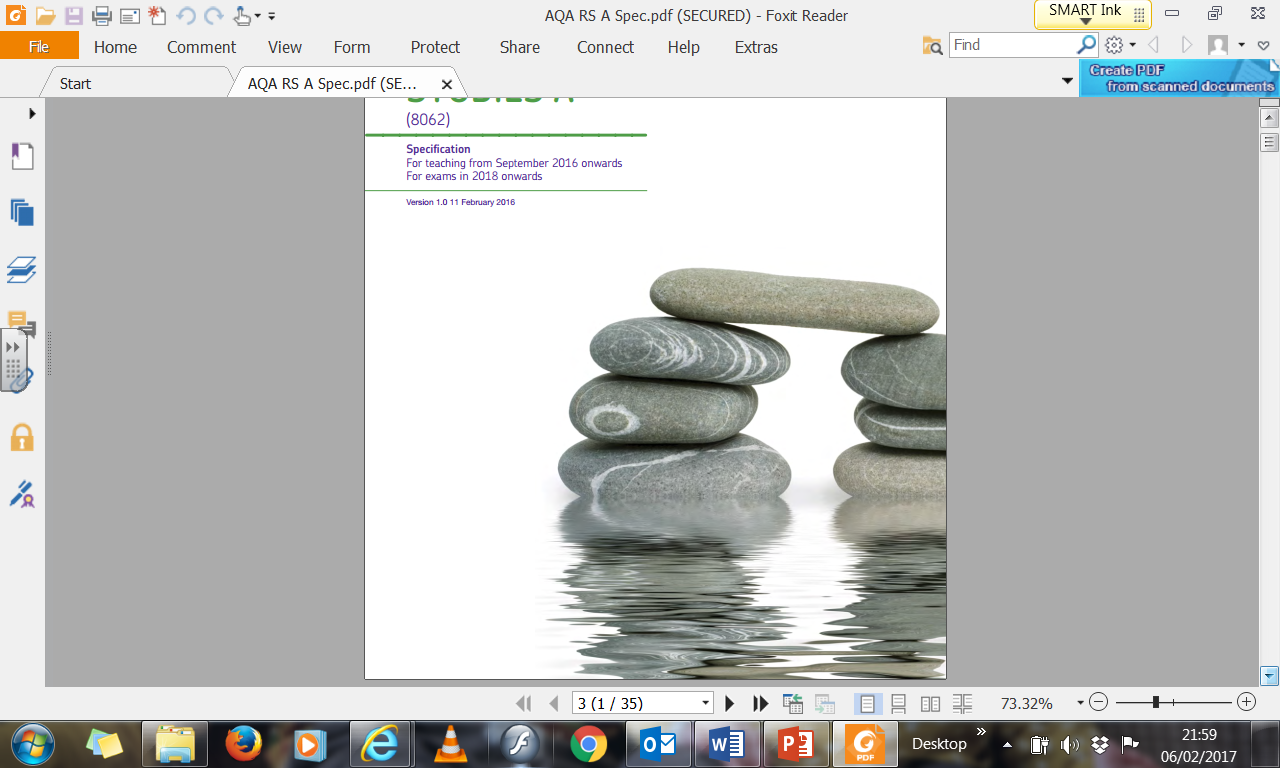 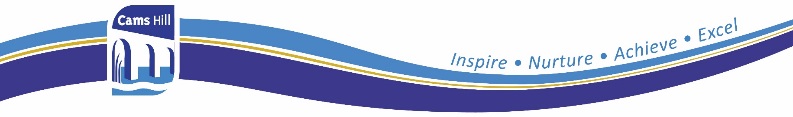 AQA GCSE Religious Studies A (Full Course)Course InformationComponent 1: The study of religions: beliefs, teachings and practicesWhat’s assessedBeliefs, teachings and practices from:ChristianityIslamHow it’s assessedWritten exam: 1 hour 45 minutes (2019)96 marks (plus 5 marks for spelling, punctuation and grammar (SPaG))50% of GCSEComponent 2: Thematic StudiesWhat’s assessedFour religious, philosophical and ethical studies themesTheme A: Relationships and FamiliesTheme B: Religion and LifeTheme D: Religion, Peace and ConflictTheme E: Religion, Crime and PunishmentHow it’s assessedWritten exam: 1 hour 45 minutes (2019)96 marks (plus 5 marks for spelling, punctuation and grammar (SPaG))50% of GCSE